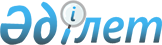 О внесении изменения в приказ исполняющего обязанности Министра культуры и спорта Республики Казахстан от 29 июля 2015 года № 259 "Об утверждении минимального социального стандарта "Обеспечение доступа лиц с инвалидностью к культурно-зрелищным мероприятиям, проводимым государственными организациями культуры"Приказ Министра культуры и спорта Республики Казахстан от 1 июля 2023 года № 166. Зарегистрирован в Министерстве юстиции Республики Казахстан 4 июля 2023 года № 33030
      Примечание ИЗПИ!      Вводится в действие с 01.07.2023
      ПРИКАЗЫВАЮ:
      1. Внести в приказ исполняющего обязанности Министра культуры и спорта Республики Казахстан от 29 июля 2015 года № 259 "Об утверждении минимального социального стандарта "Обеспечение доступа лиц с инвалидностью к культурно-зрелищным мероприятиям, проводимым государственными организациями культуры" (зарегистрирован в Реестре государственной регистрации нормативных правовых актов под № 11964) следующее изменение:
      в Минимальном социальном стандарте "Обеспечение доступа лиц с инвалидностью к культурно-зрелищным мероприятиям, проводимым государственными организациями культуры", утвержденном указанным приказом:
      пункт 3 изложить в следующей редакции:
      "3. Нормы и нормативы минимального социального стандарта:
      ".
      2. Комитету культуры Министерства культуры и спорта Республики Казахстан в установленном законодательством Республики Казахстан порядке обеспечить:
      1) государственную регистрацию настоящего приказа в Министерстве юстиции Республики Казахстан;
      2) в течение трех рабочих дней после введения в действие настоящего приказа размещение его на интернет-ресурсе Министерства культуры и спорта Республики Казахстан;
      3) в течение трех рабочих дней после исполнения мероприятий, предусмотренных настоящим пунктом, представление в Департамент юридической службы Министерства культуры и спорта Республики Казахстан сведений об исполнении мероприятий.
      3. Контроль за исполнением настоящего приказа возложить на курирующего вице-министра культуры и спорта Республики Казахстан.
      4. Настоящий приказ вводится в действие с 1 июля 2023 года и подлежит официальному опубликованию.
					© 2012. РГП на ПХВ «Институт законодательства и правовой информации Республики Казахстан» Министерства юстиции Республики Казахстан
				
№ п/п
Наименование нормы/норматива
Нормативный правовой акт, регулирующий норму/норматив
Размер нормы/ норматива
1
2
3
4
1.
Доступ к концертным организациям, проводимым за счет бюджетных средств
Социальный кодекс Республики Казахстан;Закон Республики Казахстан "О культуре"
Лица с инвалидностью первой и второй групп и дети с инвалидностью до восемнадцати лет пользуются услугами за счет бюджетных средств, а лица с инвалидностью третьей группы – с уплатой 50 процентов от стоимости указанных услуг
2.
Доступ к театрам, проводимым за счет бюджетных средств
Социальный кодекс Республики Казахстан;Закон Республики Казахстан "О культуре"
Лица с инвалидностью первой и второй групп и дети с инвалидностью до восемнадцати лет пользуются услугами за счет бюджетных средств, а лица с инвалидностью третьей группы – с уплатой 50 процентов от стоимости указанных услуг
3.
Доступ к культурно-досуговым организациям, финансируемым за счет бюджетных средств
Социальный кодекс Республики Казахстан;Закон Республики Казахстан "О культуре"
Лица с инвалидностью первой и второй групп и дети с инвалидностью до восемнадцати лет пользуются услугами за счет бюджетных средств, а лица с инвалидностью третьей группы – с уплатой 50 процентов от стоимости указанных услуг
4.
Доступ к библиотекам, финансируемым за счет бюджетных средств
Социальный кодекс Республики Казахстан;Закон Республики Казахстан "О культуре"
Лица с инвалидностью первой и второй групп и дети с инвалидностью до восемнадцати лет пользуются услугами за счет бюджетных средств, а лица с инвалидностью третьей группы – с уплатой 50 процентов от стоимости указанных услуг
5.
Доступ к музеям и музеям-заповедникам, финансируемым за счет бюджетных средств
Социальный кодекс Республики Казахстан;Закон Республики Казахстан "О культуре"
Лица с инвалидностью первой и второй групп и дети с инвалидностью до восемнадцати лет пользуются услугами за счет бюджетных средств, а лица с инвалидностью третьей группы – с уплатой 50 процентов от стоимости указанных услуг
6.
Доступ к циркам, проводимым за счет бюджетных средств
Социальный кодекс Республики Казахстан;Закон Республики Казахстан "О культуре"
Лица с инвалидностью первой и второй групп и дети с инвалидностью до восемнадцати лет пользуются услугами за счет бюджетных средств, а лица с инвалидностью третьей группы – с уплатой 50 процентов от стоимости указанных услуг
      Министр культуры и спортаРеспублики Казахстан

А. Оралов
